Figura 8 Mapas de Descargas Elétricas em Alagoas. (a) 13/03/19 (07-09 e 17-23 UTC) e (b) 23/01/18 (09-13 UTC) Fonte: ELAT/INPE.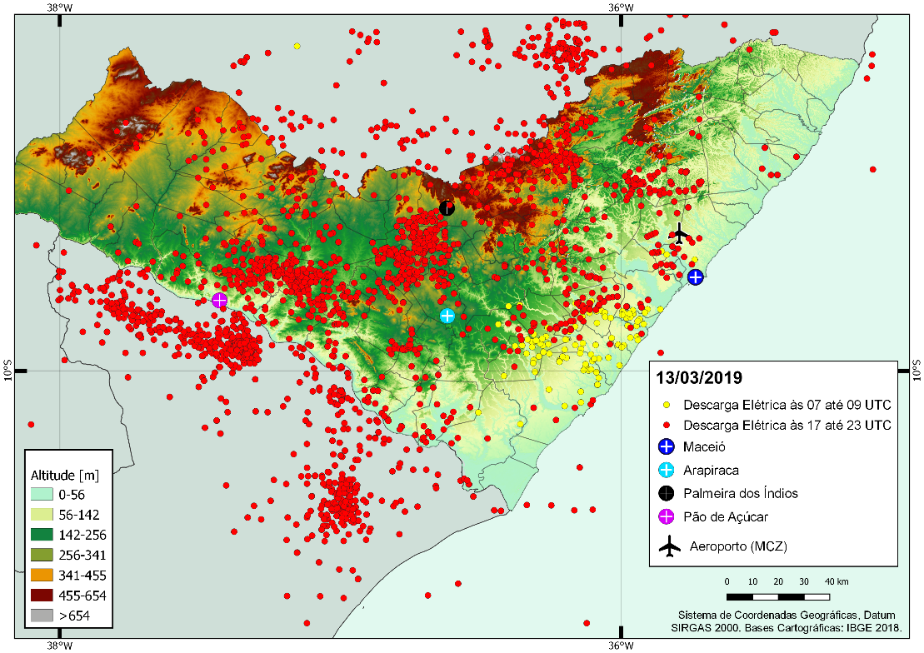 (a)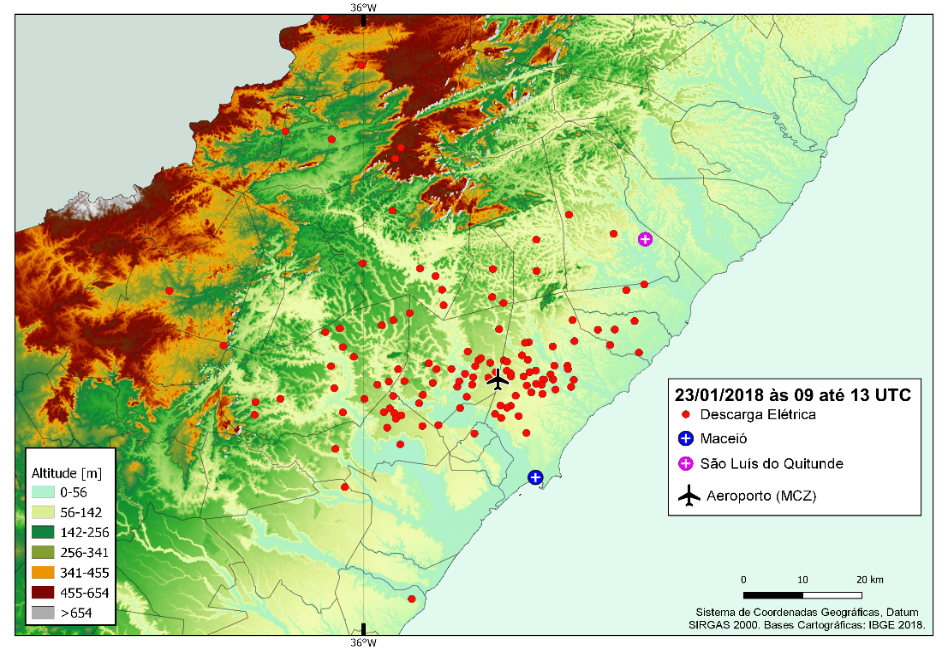 (b)